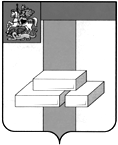 СОВЕТ ДЕПУТАТОВГОРОДСКОГО ОКРУГА ДОМОДЕДОВО МОСКОВСКОЙ ОБЛАСТИРЕШЕНИЕот  18.04.2019  №  1-4/958О признании утратившими силурешений Совета депутатовгородского округа Домодедово         В соответствии с Земельным кодексом Российской Федерации, Правилами землепользования и застройки территории (части территории) городского округа Домодедово Московской области, утвержденными решением Совета депутатов городского округа Домодедово от 28.12.2017 № 1-4/865,СОВЕТ ДЕПУТАТОВ ГОРОДСКОГО ОКРУГА РЕШИЛ:Признать утратившими силу: Пункты 1-3 решения Совета депутатов городского округа Домодедово от20.03.2009 № 1-4/166 «Об установлении нормы предоставления и платы за предоставление в собственность граждан фактически занимаемых земельных участков»;        1.2. Решение Совета депутатов городского округа Домодедово от 24.04.2012 № 1-4/451 «О внесении изменений в решение Совета депутатов городского округа Домодедово от 20.03.2009 № 1-4/166 «Об установлении нормы предоставления и платы за предоставление в собственность граждан фактически занимаемых земельных участков».        2. Опубликовать настоящее решение в установленном порядке.Председатель Совета депутатов                                               Главагородского округа Домодедово                                                городского округа Домодедово                             Л.П. Ковалевский                                                                      А.В. Двойных  